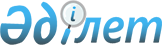 О внесении изменений в приказ Министра экономики и бюджетного планирования Республики Казахстан от 16 июля 2009 года № 151 "Об утверждении Правил определения целесообразности бюджетного кредитования"
					
			Утративший силу
			
			
		
					Приказ Министра национальной экономики Республики Казахстан от 12 августа 2017 года № 300. Зарегистрирован в Министерстве юстиции Республики Казахстан 17 августа 2017 года № 15504. Утратил силу приказом и.о. Министра национальной экономики Республики Казахстан от 16 февраля 2018 года № 61 (вводится в действие по истечении десяти календарных дней после дня его первого официального опубликования)
      Сноска. Утратил силу приказом и.о. Министра национальной экономики РК от 16.02.2018 № 61 (вводится в действие по истечении десяти календарных дней после дня его первого официального опубликования).
      ПРИКАЗЫВАЮ:
      1. Внести в приказ Министра экономики и бюджетного планирования Республики Казахстан от 16 июля 2009 года № 151 "Об утверждении Правил определения целесообразности бюджетного кредитования" (зарегистрирован в Реестре государственной регистрации нормативных правовых актов за № 5727, опубликован в 2009 году в Собрании актов центральных исполнительных и иных центральных государственных органов Республики Казахстан № 8) следующие изменения:
      в заголовок и в пункт 1 приказа вносятся изменения на государственном языке, текст на русском языке не меняется;
      пункт 16 изложить в следующей редакции:
      "16. Ставка вознаграждения по бюджетному кредиту при реализации инвестиционных проектов определяется в последовательности: для конечного заемщика – для заемщиков. Администратором бюджетной программы представляются расчеты и обоснования по ставке доходности, позволяющей реализовать проект, и величинам параметров, закладываемых в маржу заемщиков.
      Размер ставки вознаграждения для конечного заемщика при реализации инвестиционных проектов устанавливается расчетным путем, исходя из финансово-экономической эффективности проекта, и равно значению внутренней нормы доходности.
      При этом, размер ставки вознаграждения для конечного заемщика, устанавливаемый специализированной организацией, за исключением ставки вознаграждения по кредитам, предоставляемым субъектам агропромышленного комплекса, не превышает двукратной ставки вознаграждения, устанавливаемой на уровне не ниже сложившейся в предыдущем квартале по результатам операций на организованном вторичном рынке ценных бумаг средневзвешенной ставке доходности по соответствующим государственным эмиссионным ценным бумагам, эмитированным центральным уполномоченным органом по исполнению бюджета со сроком обращения, соответствующим сроку бюджетного кредита.
      При бюджетном кредитовании на решение задач социальной политики государства и на реализацию государственной инвестиционной политики финансовыми агентствами маржа заемщика, за исключением финансовых агентств, осуществляющих деятельность по предоставлению вкладчикам промежуточных жилищных займов и предварительных жилищных займов на проведение мероприятий по улучшению жилищных условий, определяется расчетным путем, исходя из величины закладываемых операционных расходов, и составляет от 0% до 1,5% от суммы бюджетного кредита ежегодно. При этом, в составе маржи заемщика уровень административных расходов не превышает 1% от суммы бюджетного кредита ежегодно, оценка риска не превышает 1% от суммы бюджетного кредита ежегодно.
      Размер ставки вознаграждения для конечного заемщика финансового агентства, осуществляющего деятельность по предоставлению промежуточных жилищных и предварительных жилищных займов на проведение мероприятий по улучшению жилищных условий не превышает 9,5 % годовых с учетом маржи.
      Данные величины рассчитываются на основании предоставленной информации в составе документации согласно пункту 14 настоящих Правил.";
      пункт 33 изложить в следующей редакции:
      "33. Определение целесообразности бюджетного кредитования на решение задач социальной политики государства осуществляется путем согласования соответствующей государственной или правительственной программы или изменений и дополнений в данную программу, предусматривающих мероприятия, планируемые к финансированию посредством бюджетного кредитования, на основании документации, предоставляемой администратором бюджетной программы согласно пункту 14 настоящих Правил.".
      2. Департаменту бюджетных инвестиций и развития государственно-частного партнерства Министерства национальной экономики Республики Казахстан обеспечить в установленном законодательством порядке обеспечить:
      1) государственную регистрацию настоящего приказа в Министерстве юстиции Республики Казахстан;
      2) в течение десяти календарных дней со дня государственной регистрации настоящего приказа в Министерстве юстиции Республики Казахстан направление его копии в бумажном и электронном виде на казахском и русском языках на официальное опубликование в периодические печатные издания, а также в Республиканское государственное предприятие на праве хозяйственного ведения "Республиканский центр правовой информации" для официального опубликования и включения в Эталонный контрольный банк нормативных правовых актов Республики Казахстан;
      3) размещение настоящего приказа на интернет-ресурсе Министерства национальной экономики Республики Казахстан;
      4) в течение десяти рабочих дней после государственной регистрации настоящего приказа в Министерстве юстиции Республики Казахстан представление в Юридический департамент Министерства национальной экономики Республики Казахстан сведений об исполнении мероприятий, предусмотренных подпунктами 1), 2) и 3) настоящего пункта.
      3. Контроль за исполнением настоящего приказа возложить на первого вице-министра национальной экономики Республики Казахстан.
      4. Настоящий приказ вводится в действие по истечении десяти календарных дней после дня его первого официального опубликования и распространяется на отношения, возникшие с 1 июля 2017 года. 
      "СОГЛАСОВАНО"
Министр финансов
Республики Казахстан
__________ Б. Султанов
      " " 2017 года
					© 2012. РГП на ПХВ «Институт законодательства и правовой информации Республики Казахстан» Министерства юстиции Республики Казахстан
				
      Министр
национальной экономики
Республики Казахстан

Т. Сулейменов
